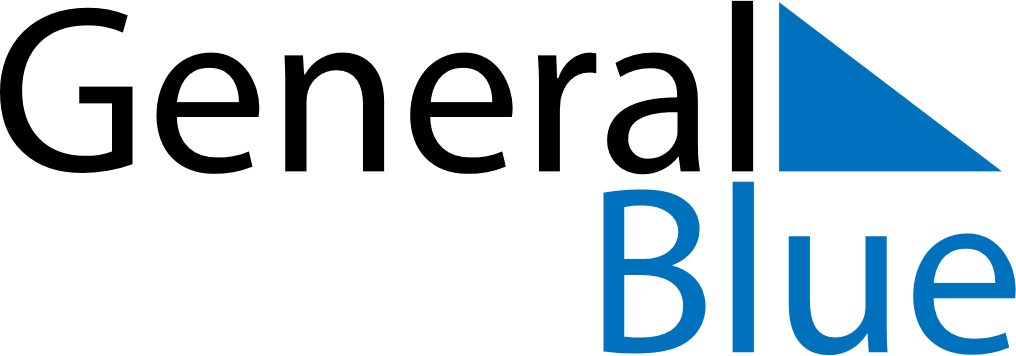 September 2029September 2029September 2029VenezuelaVenezuelaSundayMondayTuesdayWednesdayThursdayFridaySaturday123456789101112131415Our Lady of Coromoto161718192021222324252627282930